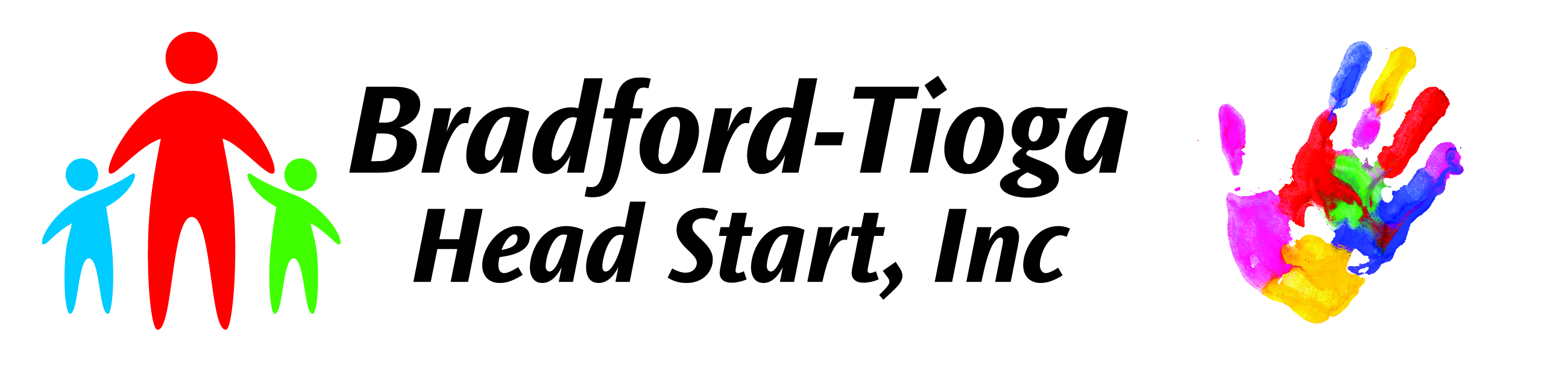 Bus Driver – Elkland CenterImmediate opening for a Bus Driver in the Elkland area. Responsible for transporting up to 17 preschool-aged children with a paid bus monitor on board at all times. Position works approximately 6 hours per day/30 hours per week throughout the school year.CDL license with school bus endorsement required.  High school diploma or equivalent required.  Must possess a proven safe driving record and access to an insured vehicle. Competitive wages; Position is eligible for enrollment in the medical plan, 401K retirement plan, paid holidays and life insurance!  Upon hire, current child abuse, criminal history, FBI clearances and National Sex Offender Registry Search required.  Submit resume and letter of interest to:  Human Resources, Bradford-Tioga Head Start, Inc., 5 Riverside Plaza, Blossburg, PA 16912, e-mail HR at aweightman@bradfordtiogahs.org, or apply online at bradfordtiogahs.org. E.O.E.